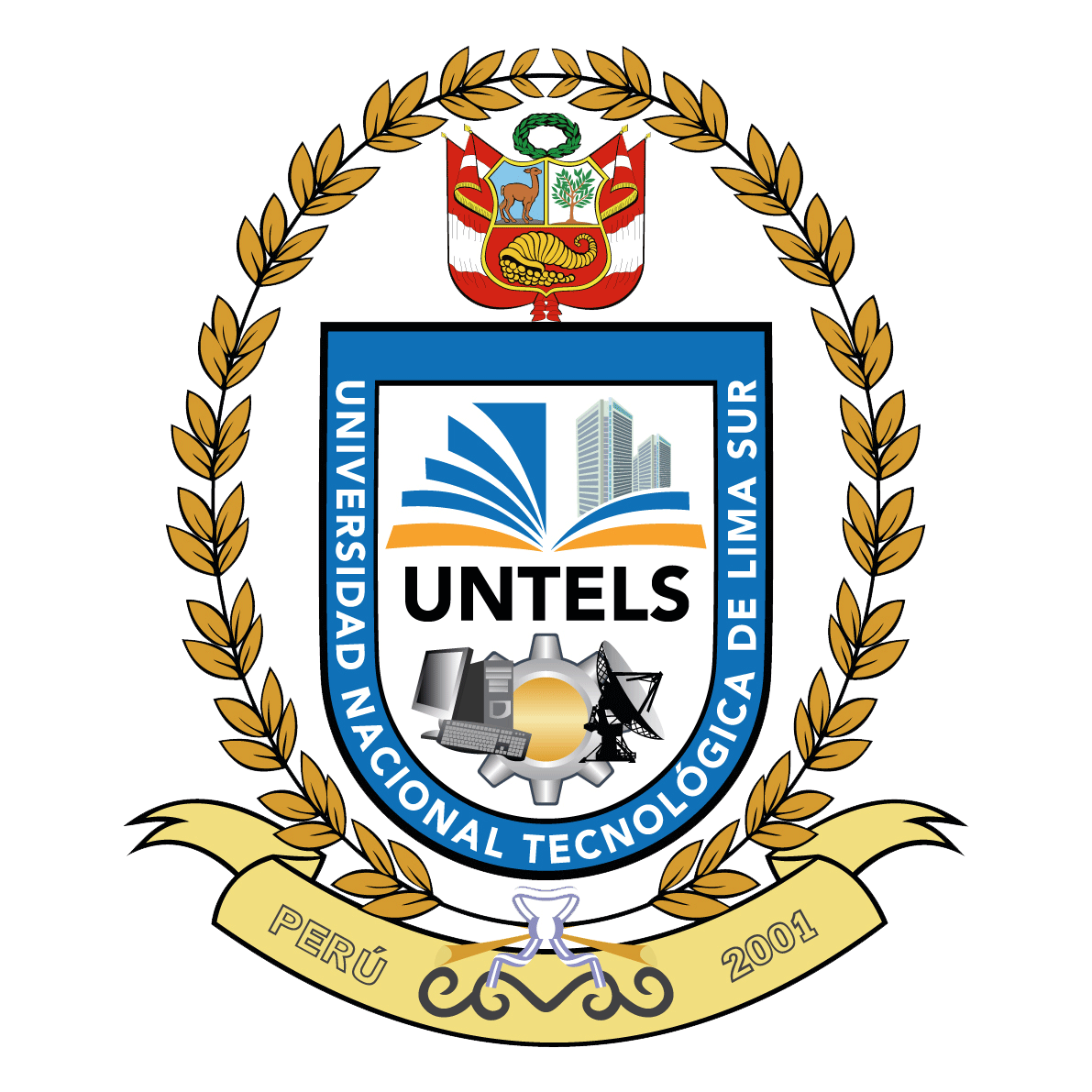 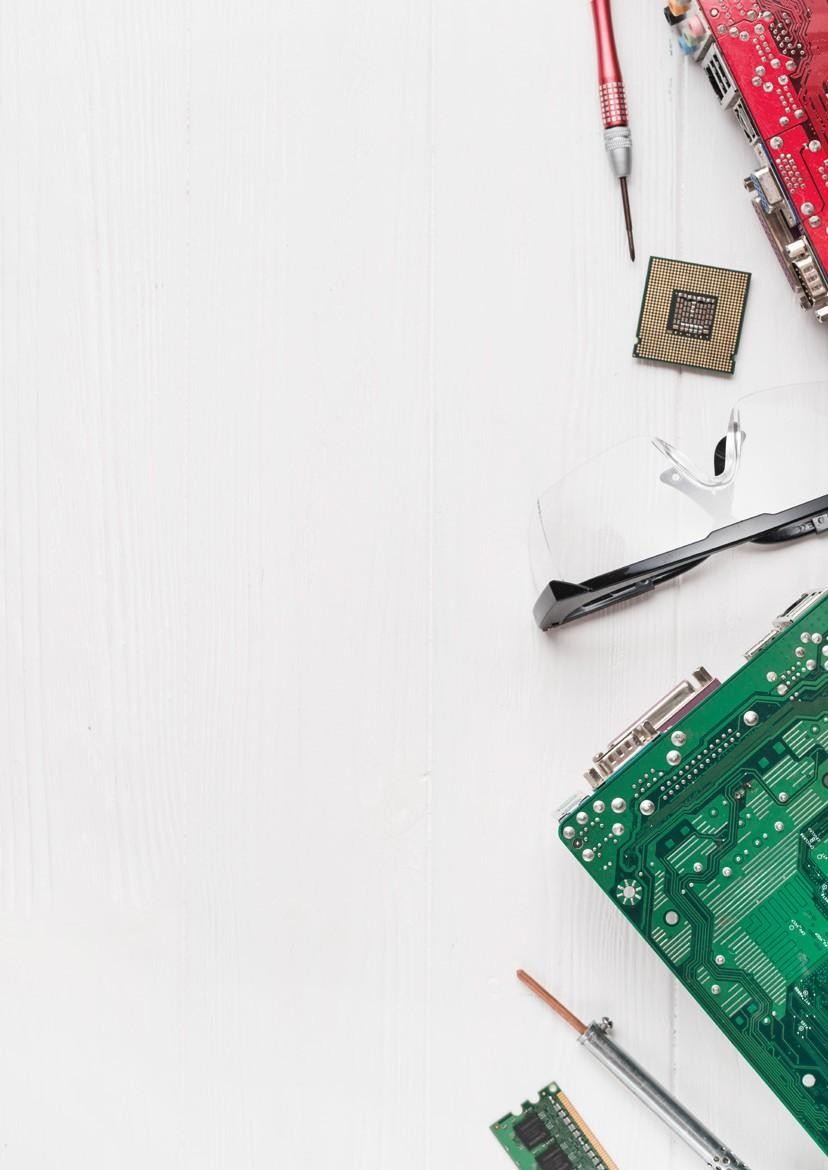 VICEPRESIDENCIA DE INVESTIGACIÓNCONVOCATORIA DE PROYECTOS DE INVESTIGACIÓN PARA EL DESARROLLODE LA CIENCIA, TECNOLOGÍA E INNOVACIÓN2021.MODALIDAD SIN FINANCIAMIENTO UNTELSANEXOS: ANEXO-I: Formato estructura de un proyecto de I+DI. Datos de identificación del proyecto.1.1. Datos del proyecto (Título, área y línea de investigación, localización, tipo de proyecto: Inv. básica, Inv. aplicada, Desarrollo experimental).1.2. Datos de los investigadores (CV descargado del CTI Vitae).1.3. Resumen.II. Descripción del proyecto.2.1. Planteamiento del Problema de Investigación2.1.1. Situación problemática.2.1.2. Formulación del problema.2.1.3. Justificación.2.1.4. Objetivos (General y específicos).2.1.5. Limitaciones.2.2. Marco teórico2.2.1. Antecedentes del problema.2.2.2. Bases teóricas o marco conceptual.2.3. Hipótesis y variables2.3.1. Formulación de hipótesis.2.3.2. Variables y definición conceptual y operacional.2.4. Metodología del proyecto2.4.1. Diseño metodológico.2.4.2. Diseño muestral.2.4.3. Técnicas de recolección de datos.2.4.4. Técnicas estadísticas para el procesamiento de los datos.2.4.5. Aspectos éticos y regulatorios.2.5. Aspectos administrativos2.5.1. Cronograma.2.5.2. Presupuesto.2.5.3. Fuentes de financiamiento.2.6. Resultados esperados.2.7. Referencias bibliográficas.2.8. Anexos.ANEXO-II.	MODELO DE CARTA DE COMPROMISO DE HONOR DEL DOCENTE RESPONSABLE DEL PROYECTO.INVESTIGADOR RESPONSABLEPor el presente, yo……………………………………………………………………… ,identificado con DNI N°………………., con domicilio permanente en ………..…....…………………., Teléfono Fijo N°……………. celular N°……………….. Código Docente……………………, correo electrónico……………………………, docente	(categoría-condición dedicación), perteneciente a (Facultad/Escuela Profesional)	,de la investigación en ciencia y tecnología UNTELS, denominado: "………………………………………………………………………………………………………………………………………………………………………………………………………………………………………………”,En pleno uso de mis facultades y obligaciones en caso de ser nuestro trabajo seleccionado para recibir subvención económica, asumo el COMPROMISO IRREVOCABLE de:Ejecutar el trabajo de investigación y realizar las actividades pertinentes para la presentación de los siguientes productos resultados de la ejecución del proyecto de investigación en fechas contabilizadas a partir del día siguiente de enviado la Carta de la Vice-Presidencia de Investigación notificando los resultados de Evaluación de Pares Externos al email institucional del investigador:Informe de avance al 25% del cronogramaInforme de avance al 50% del cronogramaInforme Final, articulo de investigación elaborado en forma conjunta con el proyecto de investigación y el acuse de recibo del envío del artículo a una oportunidad de publicación indexada en SCOPUS, WoS, Latindex 2.0, Scielo al 100% del cronograma, necesarios para concluir la investigación.La carta de aceptación del artículo para una publicación indexada en SCOPUS, WoS, Latindex 2.0, Scielo, necesaria para el cierre del proyecto.Conocer y cumplir en todos sus términos la normativa establecida en el reglamento o reglamentos UNTELS para la ejecución de los proyectos de investigación y demás normativas referidas. Así mismo me sujeto a cumplir todas las normativas relacionadas que en este sentido se establezca en la UNTELS dentro del proceso de actualización y reorganización de sus instrumentos de gestión en el cual a la fecha está inmersa nuestra institución.En señal de mi conformidad firmo el presente compromiso de honor.Villa El Salvador,.	(Fecha de firma de compromiso)………………………………..……………………………………………………………………..Nombres y apellidos completos, Firma y huella digital del docente ordinario UNTELSANEXO-III.-	MODELO DE DECLARACIÓN JURADA DE ORIGINALIDAD DEL PROYECTO INVESTIGACIÓN.Dra.……………………………………………….. Vicepresidenta de Investigación - UNTELS Lima.Estimada Vicepresidenta de Investigación:En mi calidad de docente, de conformidad con el compromiso adquirido ante la comunidad científica UNTELS y con todos los lineamientos establecidos en los instrumentos de gestión de la investigación de la Institución, el suscrito Investigador responsable del Proyecto	Identificado conDNI N°……………DECLARO BAJO JURAMENTO:Que                  el                  presente                  proyecto                  titulado: “	"Es ORIGINAL Y AUTÉNTICO, y pretende contribuir a la generación de conocimiento científico y a la solución de la problemática socioeconómica, ambiental y tecnológica de la UNTELS y del país. En caso de incurrir en falsedad me sujeto a las sanciones que en este sentido norman los reglamentos de la institución y a aquellas de la Vicepresidencia de investigación.Atentamente,Villa El Salvador,.	(Fecha de firma de contrato)Firma………………………………………………………………………………………………………………… Nombres y apellidos completos del Investigador responsableNúmero del DNI. …………………..ANEXO-IV.-	MODELO DE CRONOGRAMA DETALLADO DE ACTIVIDADES Y PRODUCTOS.CRONOGRAMA DE EJECUCIÓN DEL PROYECTODIAGRAMA DE GANTTANEXO-V.-	MODELO DE INFORME DE AVANCES DE INVESTIGACIÓN.(Elaborado por el Investigador Responsable)N° de informe: (#)	Código de PID: ## (SEGÚN RESOLUCION)	Fecha: dd/mm/yyyy1.-INFORMACIÓN	GENERAL:	Título	del	proyecto/Escuela	Profesional/Línea	deInvestigación/Equipo de investigadores.2.- PERIODO DEL INFORME: Informe según actividad programada.3.-ACTIVIDADES REALIZADAS Y PRODUCTOS OBTENIDOS4.- PORCENTAJE DE AVANCE DEL PROYECTO5.- CONTENIDO DE INFORME PARCIAL6.- OBSERVACIONES Y/O DIFICULTADESFIRMA DNIInvestigador ResponsableNOMBRE DE ACTIVIDADDETALLE DE ACTIVIDADESPRODUCTO A ENTREGARFECHA MÁXIMA DEENTREGABLE………..Primer informe al 25%.………..………..Segundo informe al 50%………..………..Informe Final, articulo y acuse de recibo de envio de articulo a oportunidad de publicación indexada en SCOPUS, WoS, Latindex 2.0, Scielo.NOMBRE ACTIVIDADAÑO ?AÑO ?AÑO ?AÑO ?AÑO ?Mes ?Mes ?….Mes ?Mes ?